                      AMIEL C. ADAJAR, MD, FPARM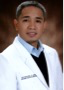 0612 M. Leonor St. San Pablo City 4000Contact no. (049) 5629288/ 09228422062E-mail:dlshsicrs.adajar@gmail.com/amieljanmd@gmail.comPERSONAL PROFILE	Age: 39 y/o	Civil Status: Married	Birthday: February 11, 1976	Blood type: ABEDUCATION	Far Eastern University-Nicanor Reyes Medical Foundation	Doctor of Medicine April 2002	Far Eastern University	Bachelor of Science in Biology 	March 1997RESIDENCY TRAININGUniversity of the Philippines-Philippine General Hospital	Department of Rehabilitation MedicineINTERNSHIPMetropolitan Medical HospitalRotating InternLICENSE	August 2003 			Physician Licensure ExaminationCERTIFICATION	February 2015		Philippine Academy of Rehabilitation Medicine					FellowPROFFESIONAL APPOINTMENTS	November 2014		Appointed  Associate Professor 4					College of Rehabilitation ScienceJune 2014- present		College of Rehabilitation Science 					De La Salle-Health Science Institute					Basic Medical Science 					Chair	June 2011-June 2012	Department of Rehabilitation Medicine University of the Philippines-Philippine General Hospital					Chief ResidentRESEARCHA Locally Developed Hip Disarticulation Prosthesis: Affordable Mobility and Body Image Restoration for the Filipino amputeePresented:Association of Children Prosthetic-Orthotic Clinics (ACPOC) Annual Meeting March 27-April 2, 2011 Park City Utah.Awards: 2nd place poster presentation UPCM-PGH Annual Residents Research Presentation December 1, 20091st place poster presentation PARM 20th Annual Convention Annual Residents’ Research Forum Clark Field, Pampanga. February 11. 2010PROFESSIONAL MEMBERSHIPPhilippine Medical Association in Muntinlupa chapter-memberPhilippine Academy of Rehabilitation Medicine-memberRESOURCE SPEAKER2ND Nursing attendant/Ward assistant Training Coordinators program 2012Topic:” Care of Patient with Cerebro Vascular Accident”Philippine General Hospital Dinning HallMay 23,2012SEMINARS ATTENDED6th ASEAN Rehabilitation Medicine Congress and 23rd  Annual Convention of the Philippine Academy of Rehabilitation MedicineMarriot Hotel Pasay CityFebruary 21-23, 2013General Education Seminar Workshop The World of Research: The DLSHSI ExperienceRamon P. Arniego, MD Library Services, DLSHSIJuly 20, 20123rd Annual Convention on Orthotics and Prosthetics “ Prosthetics in Sports: Assessment and Planning” and Current trend in Pediatric Gait Analysis and P&O Management”Hyatt Hotel, Manila July 6, 2012 and Buenafe Hall , College of Medicine, UP, Manila July 8,201210th Neurology in your Practice : Cutting Edge NeurologyHyatt Hotel and casino, Manila February 24 and 25, 20121st  National Burn Care and Rehab Conference Casting/Splinting workshop March 4, 2012 Manila, Philippines1st Burn Care and Rehabilitation Conference “ Rekindling Issues….Igniting Trends”Hyatt Hotel and Casino Manila, Philippines March 2, 20122nd Annual Convention on Prosthetics and Orthotics: ”Current trends in Pediatric Orthotics and Prosthetics: Global Meets Local Practices”Science Hall, UP-PGH February 13-14, 2012Structuring Clinical Teaching National Teacher Training Center for the Health Profession, UP, ManilaFebruary 21, 201121st Convention Philippine Academy of Rehabilitation Medicine “Physiatry beyond the Basics” Hotel del Rio, Iloilo City, Iloilo February 17-20,2011Seminar-Workshop on Interdisciplinary Approach to Cardiac RehabilitationDepartment of Rehabilitation Medicine Philippine General Hospital Manila PhilippinesJuly 15, 201011th Post Graduate Course: “Trailblazing at 40”Hyatt Hotel and Casino Manila October 28-29, 2011Writing Research PublicationNational Teachers Training Center for the Health Profession University of thePhilippines Manila March 1, 2010TRAININGBasic Life Support CPR training for Health Care ProvidersUniversity of the Philippines Rehabilitation Medicine Main Conference RoomFebruary 26 and March 5,2010COMMUNITY SERVICERehabilitation Mission Cagayan September 24, 2010Resource Speaker, Community Education for Senior Citizens July 27, 2012 